Program:Zahájení a schválení programuKontrola plnění usneseníInformace ze zasedání Zastupitelstva Olomouckého krajeVyjádření ředitele Krajského úřadu Olomouckého kraje k zápisům z provedených kontrolInformace o kontrolní činnosti kontrolního výboruNávrhy na kontrolní činnost kontrolního výboruRůznéZávěr Zápis:Zahájení a schválení programuZasedání Kontrolního výboru ZOK zahájil a řídil předseda kontrolního výboru Ludvík Šulda, BBA. Předseda kontrolního výboru omluvil nepřítomnost garanta kontrolního výboru Mgr. Františka Jury, členů kontrolního výboru Ing. Bohumila Moudrého a PhDr. Petra Sokola, Ph.D a tajemnice kontrolního výboru Mgr. Bc. Zuzany Punčochářové. 	Předseda kontrolního výboru infomoval, že se stále nepodařilo domluvit schůzku s ředitelkou KIDSOK, proto není do programu zasedání kontrolního výboru zařazen bod „Informace o činnosti příspěvkové organizace KIDSOK“. Předseda kontrolního výboru seznámil členy kontrolního výboru s programem zasedání výboru. Členové kontrolního výboru neměli k programu žádné návrhy. Kontrolní výbor Zastupitelstva Olomouckého kraje schvaluje program 16.  zasedání Kontrolního výboru Zastupitelstva Olomouckého kraje.  		Přítomno 13, pro 13, proti 0, zdržel se 0, nehlasoval 0. Návrh byl přijat.Kontrola plnění usneseníUVK/15/2/2019 - zápisy z provedených kontrol plnění usnesení č. UZ/9/28/2018, UZ/10/34/2018, UZ/11/36/2018 a UZ/11/39/2018 a vyjádření ředitele krajského úřadu k těmto zápisům tvoří přílohu zápisu ze zasedání KVZOK ze dne 10. 12. 2019 a budou předloženy ZOK dne 17. 2. 2020.   UVK/15/3/2019 - splněno, bližší informace v rámci bodu 4 programu zasedáníUVK/15/4/2019 - splněno, bližší informace v rámci bodu 5 programu zasedáníInformace ze zasedání Zastupitelstva Olomouckého krajePředseda kontrolního výboru informoval o bodech projednávaných na řádném zasedání Zastupitelstva Olomouckého kraje, které se uskutečnilo 16. 12. 2019.Zápisy a usnesení ZOK jsou dostupné na webových stránkách Olomouckého kraje v sekci Zastupitelstvo. Vyjádření ředitele Krajského úřadu Olomouckého kraje k zápisům z provedených kontrol Předseda kontrolního výboru seznámil přítomné členy kontrolního výboru s vyjádřením ředitele Krajského úřadu Olomouckého kraje Ing. Lubomíra Baláše ke kontrolám plnění usnesení č.:UR/42/6/2018 – Dotace z rozpočtu Olomouckého kraje na činnost, akce a projekty hasičů, spolků a pobočných spolků hasičů Olomouckého kraje 2018 – vyhodnocení III. etapy – SDH Radslavice – akce a projekty pořádané SDH v roce 2018,UR/42/38/2018 – Výběrové řízení na zajištění realizace veřejné zakázky – propagace v rámci projektu „FORTUNA liga“,UR/46/55/2018 -  Výběrové řízení na zajištění realizace veřejné zakázky – poskytování služeb spojených s provozem a rozvojem systému „Digitální mapa veřejné správy – nástroje na tvorbu a údržbu ÚAP“.UR/14/14/2017 ze dne 18. 4. 2017 Výběrové řízení na zajištění realizace veřejné zakázky „Nákup osobních vozidel“. Ředitel krajského úřadu bere závěry z kontrol na vědomí a souhlasí s nimi.Kontrolní výbor bere na vědomí vyjádření ředitele KÚOK k zápisům z provedených kontrol plnění usnesení č.:UR/42/6/2018 – Dotace z rozpočtu Olomouckého kraje na činnost, akce a projekty hasičů, spolků a pobočných spolků hasičů Olomouckého kraje 2018 – vyhodnocení III. etapy – SDH Radslavice – akce a projekty pořádané SDH v roce 2018,UR/42/38/2018 – Výběrové řízení na zajištění realizace veřejné zakázky – propagace v rámci projektu „FORTUNA liga“,UR/46/55/2018 -  Výběrové řízení na zajištění realizace veřejné zakázky – poskytování služeb spojených s provozem a rozvojem systému „Digitální mapa veřejné správy – nástroje na tvorbu a údržbu ÚAP“.UR/14/14/2017 ze dne 18. 4. 2017 Výběrové řízení na zajištění realizace veřejné zakázky „Nákup osobních vozidel“. a ukládá předsedovi kontrolního výboru předložit zápisy z provedených kontrol a vyjádření ředitele krajského úřadu v souladu se zákonem č. 129/2000 Sb., o krajích, ve znění pozdějších předpisů, Zastupitelstvu Olomouckého kraje. Přítomno 13, pro 13, proti 0, zdržel se 0, nehlasoval 0. Návrh byl přijat.Informace o kontrolní činnosti výboruPředseda kontrolního výboru podal informaci o kontrolách realizovaných v rámci plánované kontrolní činnosti výboru: Kontrola plnění usnesení ZOK č. UZ/15/16/2019 ze dne 29. 4. 2019 - Dotační program Olomouckého kraje Podpora výstavby, obnovy a vybavení dětských dopravních hřišť 2019 – vyhodnocení, Vybudování zázemí dětského dopravního hřiště v Prostějově. Kontrolu provedla dne 3. 2. 2020 kontrolní skupina ve složení Ludvík Šulda BBA, Ing. David Alt, Dis, Ing. Jana Goláňová, Ing. Bohumil Moudrý. Za kontrolovaný odbor: Ing. Ladislav Růžička, vedoucí odboru dopravy.Kontrolní zjištění: Nebyly shledány nedostatky.Kontrola plnění usnesení ZOK č. UZ/15/57/2019 ze dne 29. 4. 2019 - Program obnovy venkova Olomouckého kraje 2019 – vyhodnocení, Dotační titul 1 – Podpora budování a obnova infrastruktury obce – Rekonstrukce a oprava veřejného osvětlení a veřejného rozhlasu v obci Slatinky. Kontrolu provedla dne 4. 2. 2020 kontrolní skupiny ve složení Ludvík Šulda BBA, Ing. Miroslav Marek, Ing. Tomáš Dostal. Za kontrolovaný odbor: Ing. Radek Dosoudil, vedoucí odboru strategického rozvoje krajeKontrolní zjištění: Nebyly shledány nedostatky.Kontrola plnění usnesení ZOK č. UZ/11/64/2018 ze dne 25. 6. 2018 - Fond na podporu výstavby a obnovy vodohospodářské infrastruktury na území Olomouckého kraje 2018 – vyhodnocení, Vybudování kanalizace a ČOV Seloutky. Kontrolu provedla dne 23. 1. 2020 kontrolní skupina ve složení Ludvík Šulda BBA, Ing. Michal Tichý, Ing. Tomáš Müller. Za kontrolovaný odbor: Ing. Josef Veselský, vedoucí odboru životního prostředí a zemědělství.Kontrolní zjištění: Nebyly shledány nedostatky.Kontrolní výbor schvaluje zápisy z provedených kontrol plnění usnesení Zastupitelstva Olomouckého kraje č.:UZ/15/16/2019 ze dne 29. 4. 2019 - Dotační program Olomouckého kraje Podpora výstavby, obnovy a vybavení dětských dopravních hřišť 2019 – vyhodnocení, Vybudování zázemí dětského dopravního hřiště v Prostějově, UZ/15/57/2019 ze dne 29. 4. 2019 - Program obnovy venkova Olomouckého kraje 2019 – vyhodnocení, Dotační titul 1 – Podpora budování a obnova infrastruktury obce – Rekonstrukce a oprava veřejného osvětlení a veřejného rozhlasu v obci Slatinky, UZ/11/64/2018 ze dne 25. 6. 2018 - Fond na podporu výstavby a obnovy vodohospodářské infrastruktury na území Olomouckého kraje 2018 – vyhodnocení, Vybudování kanalizace a ČOV Seloutky, a ukládá předsedovi kontrolního výboru požádat ředitele krajského úřadu o vyjádření k zápisům z provedených kontrol.Přítomno 13, pro 13, proti 0, zdržel se 0, nehlasoval 0. Návrh byl přijat.Návrhy na kontrolní činnost výboruPředseda kontrolního výboru předložil návrh na realizaci kontrol plnění usnesení:UR/57/53/2019 ze dne 21. 1. 2019 – zadávací řízení na zajištění realizací veřejných zakázek - „Centrální nákup multifunkčních zařízení 2019“,UR/48/8/2018 ze dne 27. 8. 2018 - Žádosti o poskytnutí individuálních dotací v oblasti krizového řízení – požární zbrojnice - obec Klenovice na Hané, investiční dotace ve výši 2.000.000 Kč na výstavbu požární zbrojnice,UR/48/36/2018 ze dne 27. 8. 2018 - Dotace obcím na území Olomouckého kraje na řešení mimořádných událostí v oblasti vodohospodářské infrastruktury 2018 – vyhodnocení – Prostějovičky - propojení vrtu HV2 se stávajícím vodojemem,UR/48/68/2018 ze dne 27. 8. 2018 - Program na podporu investičních projektů v oblasti kultury v Olomouckém kraji v roce 2018 – vyhodnocení - Rekonstrukce farního sálu za účelem setkávání (Ruda nad Moravou),UR/48/81/2018 ze dne 27. 8. 2018 - Výběrová řízení na zajištění realizací veřejných zakázek - „Poskytnutí služeb mobilního operátora pro Olomoucký kraj a jeho příspěvkové organizace na období 2019 – 2020“,UR/58/58/2019 ze dne 4. 2. 2019 - Zadávací řízení na zajištění realizací veřejných zakázek - „Gymnázium Olomouc - Hejčín, Tomkova 45 - revitalizace sportovního areálu – II. etapa“.Kontrolní výbor schvaluje provedení kontrol plnění usnesení Rady Olomouckého kraje č.:UR/57/53/2019 ze dne 21. 1. 2019 – zadávací řízení na zajištění realizací veřejných zakázek - „Centrální nákup multifunkčních zařízení 2019“. Kontrolu provede kontrolní skupina ve složení Ludvík Šulda BBA, Ing. Radan Holásek, BA, Ing. Stanislav Orság.UR/48/8/2018 ze dne 27. 8. 2018 - Žádosti o poskytnutí individuálních dotací v oblasti krizového řízení – požární zbrojnice - obec Klenovice na Hané, investiční dotace ve výši 2.000.000 Kč na výstavbu požární zbrojnice.  Kontrolu provede kontrolní skupina ve složení Ludvík Šulda BBA, Ing. Miroslav Marek, Zdeněk Šestořád.UR/48/36/2018 ze dne 27. 8. 2018 - Dotace obcím na území Olomouckého kraje na řešení mimořádných událostí v oblasti vodohospodářské infrastruktury 2018 – vyhodnocení – Prostějovičky - propojení vrtu HV2 se stávajícím vodojemem Kontrolu provede kontrolní skupina ve složení Ludvík Šulda BBA, Ing. Vladimír Holan, Ing. Petr Lón.UR/48/68/2018 ze dne 27. 8. 2018 - Program na podporu investičních projektů v oblasti kultury v Olomouckém kraji v roce 2018 – vyhodnocení - Rekonstrukce farního sálu za účelem setkávání (Ruda nad Moravou). Kontrolu provede kontrolní skupina ve složení Ludvík Šulda BBA, Ing. Tomáš Dostal, Ing. Miroslav Marek.UR/48/81/2018 ze dne 27. 8. 2018 - Výběrová řízení na zajištění realizací veřejných zakázek - „Poskytnutí služeb mobilního operátora pro Olomoucký kraj a jeho příspěvkové organizace na období 2019 – 2020“. Kontrolu provede kontrolní skupina ve složení Ludvík Šulda BBA, 
Ing. Vladimír Holan, Ing. Petr Lón, Ing. Radan Holásek, BA.UR/58/58/2019 ze dne 4. 2. 2019 - Zadávací řízení na zajištění realizací veřejných zakázek - „Gymnázium Olomouc - Hejčín, Tomkova 45 - revitalizace sportovního areálu – II. etapa“. Kontrolu provede kontrolní skupina ve složení Ludvík Šulda BBA, Ing. Michal Tichý, Ing. Tomáš Müller, Ing. David Alt.Přítomno 13, pro 13, proti 0, zdržel se 0, nehlasoval 0. Návrh byl přijat.Předseda kontrolního výboru bude kontaktovat členy kontrolních skupin za účelem domluvení termínu provedení kontrol.RůznéZávěrPředseda kontrolního výboru poděkoval členům kontrolního výboru za účast a zasedání kontrolního výboru v 14:40 ukončil.Příští zasedání kontrolního výboru se uskuteční dne 9. 6. 2020 ve 14.00 hodin.   V Olomouci dne 11. 2. 2020……………………………….Ludvík Šulda, BBA předseda výboruPřílohy: Příloha 1UR/42/6/2018 – Dotace z rozpočtu Olomouckého kraje na činnost, akce a projekty hasičů, spolků a pobočných spolků hasičů Olomouckého kraje 2018 – vyhodnocení III. Etapy – SDH Radslavice – akce a projekty pořádané SDH v roce 2018.(strana 7)Příloha 2UR/42/38/2018 – Výběrové řízení na zajištění realizace veřejné zakázky – propagace v rámci projektu „FORTUNA liga“. (strana 8)Příloha 3UR/46/55/2018 -  Výběrové řízení na zajištění realizace veřejné zakázky – poskytování služeb spojených s provozem a rozvojem systému „Digitální mapa veřejné správy – nástroje na tvorbu a údržbu ÚAP“. (strana 9)Příloha 4UR/14/14/2017 ze dne 18. 4. 2017 Výběrové řízení na zajištění realizace veřejné zakázky „Nákup osobních vozidel“.  (strana 10)Příloha 5Vyjádření ředitele krajského úřadu k zápisům z provedených kontrol plnění usnesení uvedených v příloze 1- 3                                                                                                (strana 11)Další přílohy:Prezenční listinaUsnesení kontrolního výboru ZápisO provedené kontrole plnění usnesení ROK č.  UR/42/6/2018 – dotace z rozpočtu Olomouckého kraje na činnost, akce a projekty hasičů, spolků a pobočných spolků hasičů Olomouckého kraje 2018 – vyhodnocení III. etapy – SDH Radslavice – akce a projekty pořádané SDH v roce 2018.Složení kontrolní skupiny:  	            -    Ludvík Šulda, BBAIng. Tomáš MüllerIng. Bohumil MoudrýIng. Vladimír Holan		Za kontrolovaný odbor: Mgr. Alena Hložková, vedoucí oddělení krizového řízeníDatum provedení kontroly: 3. 10. 2019Předmět kontrolyO provedené kontrole plnění usnesení ROK č.  UR/42/6/2018 – dotace z rozpočtu Olomouckého kraje na činnost, akce a projekty hasičů, spolků a pobočných spolků hasičů Olomouckého kraje 2018 – vyhodnocení III. etapy – SDH Radslavice – akce a projekty pořádané SDH v roce 2018.Dne 13. 3. 2018 byla podána SH ČMS – Sborem dobrovolných hasičů Radslavice v rámci dotačního programu „Dotace na činnost, akce a projekty hasičů, spolků a pobočných spolků hasičů Olomouckého kraje 2018“ žádost o dotaci na „Akce a projekty SDH v roce 2018“. Konkrétně se jednalo o akci „Radslavická přilba 2018“, soutěž ručních koňských stříkaček a „Oslavy 125 let SDH Radslavice“. Celkové předpokládané výdaje na akce měly být podle žádosti o dotaci 86 000,- Kč, z toho 26 000,- Kč byla výše požadované dotace z rozpočtu Olomouckého kraje a 60 000,- Kč mělo jít z vlastních zdrojů. Žádost o dotaci obsahovala všechny požadované náležitosti.ROK na své schůzi dne 21. 5. 2018 projednala bod týkající se vyhodnocení výše zmíněného dotačního titulu, jeho III. etapy, vzala na vědomí důvodovou zprávu a schválila poskytnutí dotace příjemcům dle Přílohy č. 3 důvodové zprávy, mezi nimi i SDH Radslavice. Podepsaná Smlouva o poskytnutí dotace byla doručena na Krajský úřad Olomouckého kraje dne 8. 6. 2018. Dne 29. 11. 2018 bylo doručeno na Krajský úřad Olomouckého kraje vyúčtování dotace z rozpočtu Olomouckého kraje spolu se závěrečnou zprávou. Celkové výdaje na akci dle tohoto vyúčtování činilo 183 136,- Kč, z dotace byla vyčerpána celá schválená částka ve výši 26 000,- Kč. Záznam o provedené kontrole vyúčtování dotace příjemce SH ČMS – Sbor dobrovolných hasičů Radslavice byl vyhotoven dne 3. 12. 2018 s tím, že vyúčtování je bez chybných zjištění a zcela kompletní.Návrhy na opatřeníKontrolní skupina neshledala žádné nedostatky.V Olomouci dne 3. 10. 2019ZápisO provedené kontrole plnění usnesení ROK č. UR/42/38/2018 – Výběrové řízení na zajištění realizace veřejné zakázky - propagace v rámci projektu „FORTUNA liga“.Složení kontrolní skupiny:  	            -    Ludvík Šulda, BBAIng. Michal TichýIng. Vladimír Holan	Za kontrolovaný odbor: Ing. Svatava Špalková, vedoucí odboru kanceláře řediteleDatum provedení kontroly: 14. 11. 2019Předmět kontrolyKontrola plnění usnesení ROK č. UR/42/38/2018 – Výběrové řízení na zajištění realizace veřejné zakázky - propagace v rámci projektu „FORTUNA liga“.Dne 21. 5. 2018 schválila ROK zadávací podmínky výběrového řízení na veřejnou zakázku „Propagace v rámci projektu „FORTUNA liga“ a jmenovala personální složení komisí. Předmětem poskytování této veřejné zakázky mělo být poskytování služby ve formě propagace Olomouckého kraje v rámci projektu „FORTUNA liga“. Předpokládaná hodnota veřejné zakázky měla být 4 235 000,- Kč vč. DPH, šlo o jednací řízené bez uveřejnění. Předpokládané plnění mělo probíhat v době od nabytí platnosti smlouvy do ukončení sezóny 2018/2019. Termín podání nabídek byl určen do 8. 6. 2018. V uvedeném termínu byla podána nabídka SK Sigma Olomouc a. s. s nabídkovou cenou 4 235 000,- vč. DPH.Dne 11. 6. 2018 proběhlo jednání se zájemcem. V rámci něho bylo konstatováno, 
že nabídka zájemce SK Sigma Olomouc a. s. nesplňuje požadavky zadavatele uvedené v zadávacích podmínkách a to konkrétně, že zadavatel nepředložil výpis z evidence Rejstříku trestů ve vztahu k paragrafu 74 odst. 1 písm. a) zákona členů statutárního orgánu a dále, že zájemcem nebyl podepsán návrh smlouvy o propagaci. Zadavatel na základě informací z obchodního rejstříku, vedeného Krajským soudem v Ostravě rovněž zjistil, že zájemce nemá vydány výlučně zaknihované akcie, nýbrž akcie v listinné podobě, což je naplnění důvodu pro vyloučení ze zadávacího řízení, a to dle paragrafu 48 odst. 9 zákona. Z tohoto důvodu dne 13. 6. 2018 rozhodl Olomoucký kraj o vyloučení ze zadávacího řízení zájemce SK Sigma Olomouc a. s.ROK dne 18. 6. 2018 rozhodla o zrušení této veřejné zakázky na základě předložené důvodové zprávy. Dne 19. 6. 2018 bylo vydáno rozhodnutí zadavatele o zrušení výběrového řízení. Návrhy na opatřeníKontrolní skupina neshledala žádné nedostatky.V Olomouci dne 14. 11. 2019ZápisO provedené kontrole plnění usnesení ROK č. UR/46/55/2018 - Výběrové řízení na zajištění realizace veřejné zakázky – poskytování služeb spojených s provozem a rozvojem systému „Digitální mapa veřejné správy – nástroje na tvorbu a údržbu ÚAP“.Složení kontrolní skupiny:  	            -    Ludvík Šulda, BBAIng. Miroslav MarekIng. Petr Mimra	Za kontrolovaný odbor: Ing. Pavel Růžička, vedoucí oddělení veřejných zakázekDatum provedení kontroly: 17. 10. 2019Předmět kontrolyKontrola plnění usnesení ROK č. UR/46/55/2018 - Výběrové řízení na zajištění realizace veřejné zakázky – poskytování služeb spojených s provozem a rozvojem systému „Digitální mapa veřejné správy – nástroje na tvorbu a údržbu ÚAP“.Dne 23. 7. 2018 byly ROK schváleny zadávací podmínky veřejné zakázky na realizaci „Poskytování služeb spojených s provozem a rozvojem systému „Digitální mapa veřejné správy – nástroje na tvorbu a údržbu ÚAP“. Předmětem plnění je technická podpora a poskytování služeb spojených s provozem a rozvojem systému „Digitální mapa veřejné správy – nástroje na tvorbu a údržbu ÚAP“. Realizace má probíhat od roku 2018 na dobu určitou s automatickou prolongací - nepotvrdí-li kterákoli ze smluvních stran nejpozději jeden měsíc před uplynutím sjednané nebo automaticky prodloužené doby účinnosti smlouvy, že na jejím ukončení trvá. Rozpočtové náklady podle důvodové zprávy mají činit 4 801 000,- Kč vč. DPH na 4 roky. Jedná se o jednací řízení bez uveřejnění.Jednací řízení bez uveřejnění bylo použito vzhledem k té skutečnosti, že dle přílohy důvodové zprávy „Autorským právem chráněná struktura databáze DMVS ani zdrojové kódy proprietárního softwaru nemohou být z důvodu ochrany autorských práv Asseco Central Europe, a.s. poskytnuty třetí straně. Efektivní podporu a úpravy programového vybavení DMVS je tak schopen zajistit pouze tento dodavatel. Důvod pro použití jednacího řízení bez uveřejnění odpovídá § 63 odst. 3 písm. c) zákona. Z hlediska efektivity řešení předmětu veřejné zakázky v čase je tento druh zadávacího řízení za současného stavu jediným ekonomicky hospodárným druhem zadávacího řízení.“ Oslovena tak byla odesláním výzvy k podání nabídky pouze firma Asseco Central Europe, a. s.Dne 20. 8. 2018 odevzdala firma Asseco Central Europe, a. s. svou nabídku, která splňovala veškeré požadované náležitosti uvedené v zadávacích podmínkách, jak bylo stvrzeno podpisy přítomných osob zastupujících zadavatele při jednání dne 20. 8. 2018. Dne 27. 8. 2018 ROK rozhodla o výběru vhodné nabídky této veřejné zakázky výše uvedenou firmou s nabídkovou cenou 992 000,- Kč bez DPH za rok a schválila uzavření smlouvy na realizaci veřejné zakázky. Ta byla uzavřena v září 2019.      Návrhy na opatřeníKontrolní skupina neshledala žádné nedostatky. V Olomouci dne 17. 10. 2019ZápisO provedené kontrole plnění usnesení ROK č. UR/14/14/2017 ze dne 18. 4. 2017 - Výběrové řízení na zajištění realizace veřejné zakázky „Nákup osobních vozidel“.Složení kontrolní skupiny:  	            -    Ludvík Šulda, BBAIng. David Alt DiS.Ing. Stanislav Orság	Za kontrolovaný odbor: Ing. Pavel Růžička, vedoucí oddělení veřejných zakázekDatum provedení kontroly: 30. 10. 2019Předmět kontrolyKontrola plnění usnesení ROK č. UR/14/14/2017 ze dne 18. 4. 2017 - Výběrové řízení na zajištění realizace veřejné zakázky „Nákup osobních vozidel“.Dne 27. 3. 2017 schválila ROK zadávací podmínky veřejné zakázky na nákup osobních vozidel, dne 18. 4. 2017 pak došlo k revokaci usnesení ROK a doplnění hodnotících kritérií, konkrétně 4. kritérium termín dodání a současně došlo k úpravě vah jednotlivých kritérií. V rámci výběrového řízení se jednalo o nákup 4 osobních vozidel ve zjednodušeném podlimitním řízení s rozpočtovanými náklady 2 100 000,- Kč bez DPH.Ve stanoveném termínu došly dvě nabídky, a to od společnosti AUTO HÉGR, a. s. 
a Automechanika, a. s. Na základě vyhodnocení jednotlivých kritérií bylo stanoveno pořadí, které následně schválila dne 2. 6. 2017 ROK. Jako vítězná vyšla společnost Automechanika, a. s. Dne 19. 6. 2017 ROK rozhodla o zrušení veřejné zakázky na nákup osobních vozidel. Důvodem bylo, že „jelikož byl dodavatel právnickou osobou, byl povinen podle paragrafu 104 odst. 2 písm. a) a b) zákona č. 134/2016 sb. o zadávání veřejných zakázek předložit před podpisem smlouvy doklady o majitelích. Na základě výpisu z obchodního rejstříku bylo zjištěno, že dodavatel nemá výlučně zaknihované akcie, nýbrž akcie v listinné podobě, což je naplnění důvodu vyloučení ze zadávacího řízení, a to dle paragrafu 48 odst. 9 zákona. Účastník zadávacího řízení tak nesplnil zákonné podmínky pro zadání veřejné zakázky a musí být vyloučen.“Návrhy na opatřeníKontrolní skupina neshledala žádné nedostatky. Zároveň žádá Kontrolní výbor ZOK, aby pověřil předsedu kontrolního výboru, aby předložil ZOK usnesení ukládající kontrolnímu výboru provést kontrolu veřejné zakázky malého rozsahu na nákup pěti osobních automobilů, která navazovala na kontrolované zrušené výběrové řízení.V Olomouci dne 30. 10. 2019Stanovisko k zápisu o provedených kontrolách plnění usnesení ROK Vážený pane předsedo,na Vaši žádost zasílám stanovisko k zápisům z provedených kontrol:Plnění usnesení ROK č. UR/42/6/2018 Dotace z rozpočtu Olomouckého kraje na činnost, akce a projekty hasičů, spolků a pobočných spolků hasičů Olomouckého kraje 2018 – vyhodnocení III. etapy – SDH v roce 2018.Kontrolní skupina neshledala žádné nedostatky – závěry kontrolní skupiny beru na vědomí a souhlasím s nimi. Plnění usnesení ROK č. UR/46/55/2018 Výběrové řízení na zajištění realizace veřejné zakázky – poskytování služeb spojených s provozem a rozvoje systému „Digitální mapa veřejné správy – nástroje na tvorbu a údržbu ÚAP“Kontrolní skupina neshledala žádné nedostatky – závěry kontrolní skupiny beru na vědomí a souhlasím s nimi. Plnění usnesení ROK č. UR/14/14/2017 ze dne  18. 4. 2017 Výběrové řízení na zajištění realizace veřejné zakázky „Nákup osobních vozidel“.Kontrolní skupina neshledala žádné nedostatky – závěry kontrolní skupiny beru na vědomí a souhlasím s nimi.  Plnění usnesení ROK č. UR/42/38/2018 Výběrové řízení na zajištění realizace veřejné zakázky – propagace v rámci projektu „FORTUNA liga“.Kontrolní skupina neshledala žádné nedostatky – závěry kontrolní skupiny beru na vědomí a souhlasím s nimi. S pozdravemIng. Lubomír Balášředitel Krajského úřadu OKZápis č. 16ze zasedání Kontrolního výboruZastupitelstva Olomouckého krajeze dne 11. 2. 2020Přítomni:Nepřítomni:Ing. David Alt, DiS.Ing. Tomáš DostalIng. Jana GoláňováIng. Petr LónIng. Vladimír HolanOmluveni:Ing. Radan Holásek, BAIng. Bohumil MoudrýIng. Miroslav MarekPhDr. Petr Sokol, Ph.D.Ing. Petr MimraIng. Tomáš MüllerIng. Stanislav OrságHosté:Zdeněk ŠestořádLudvík Šulda, BBAIng. Michal Tichý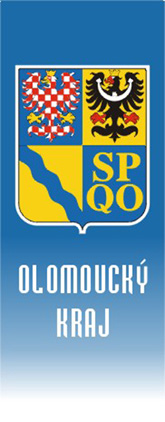 Krajský úřad Olomouckého krajeŘeditelIng. Lubomír BalášJeremenkova 40a779 11 Olomouctel.: +420 585 508 888datová schránka: qiabfmfemail: posta@olkraj.czwww.olkraj.czNaše č. j./sp. zn.Vyřizuje:Telefon:Počet listů:    1                              Počet příloh:    0 Počet listů/svazků příloh:   0                             Olomouc  19. 12. 2019Krajský úřad Olomouckého krajeŘeditelIng. Lubomír BalášJeremenkova 40a779 11 Olomouctel.: +420 585 508 888datová schránka: qiabfmfemail: posta@olkraj.czwww.olkraj.czNaše č. j./sp. zn.Vyřizuje:Telefon:Počet listů:    1                              Počet příloh:    0 Počet listů/svazků příloh:   0                             Olomouc  19. 12. 2019Vážený panLudvík Šulda, BBApředseda Kontrolního výboruZastupitelstva OK